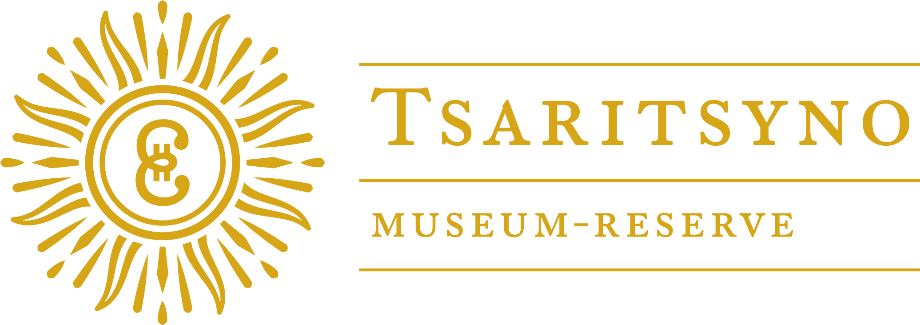 ENTRY FORMBy filling this form, I declare that I would like to participate in the IVth Textile and Contemporary Tapestry Triennial “In search of space” at the State Museum-Reserve “Tsaritsyno” May-August 2021ArtistLast name:………………………………… First name:………………………………Pseudonym: …………………………… Male/female ……………………………….Date of birth: ….-….-………..( D, M,Y)   Represented country:.............................Address: ………………………………………………………………………………..………………………………………………………………………………..Phone.:…………………………………..  E-mail:…………………………….……….WorkTitle (in English) ………………………………………………………….…………….Year of creation …………………………………………………………………………Material and technique ………………………………………………………………….Size in this order: height x width x depth ……………………………….……………..Please, attach to the Entry form the following data:detailed information about yourself in the form of a CV (up to 1,500 words) with a photo (in English)portfolio of projects (see regulations).a description and a detailed sketch of the artwork the participant plans to present at the 2021 Triennial (see regulations).You can send this Entry form to the Organizing Committee: The State Museum-Reserve of History, Architecture, Art and Landscape “Tsaritsyno”, Dolskaya street 1, Moscow, Russia, 115569 or to the following e-mails: triennale@tsaritsyno-museum.ru; a.karganova@tsaritsyno-museum.ruHereby, I declare, that I agree with the rules and the regulations of Triennale and grant the right to the organizers of the exhibition to publish my artwork in the catalogue and use for advertising in mass media.Date and signature…………………………………………………………………….